CHILDREN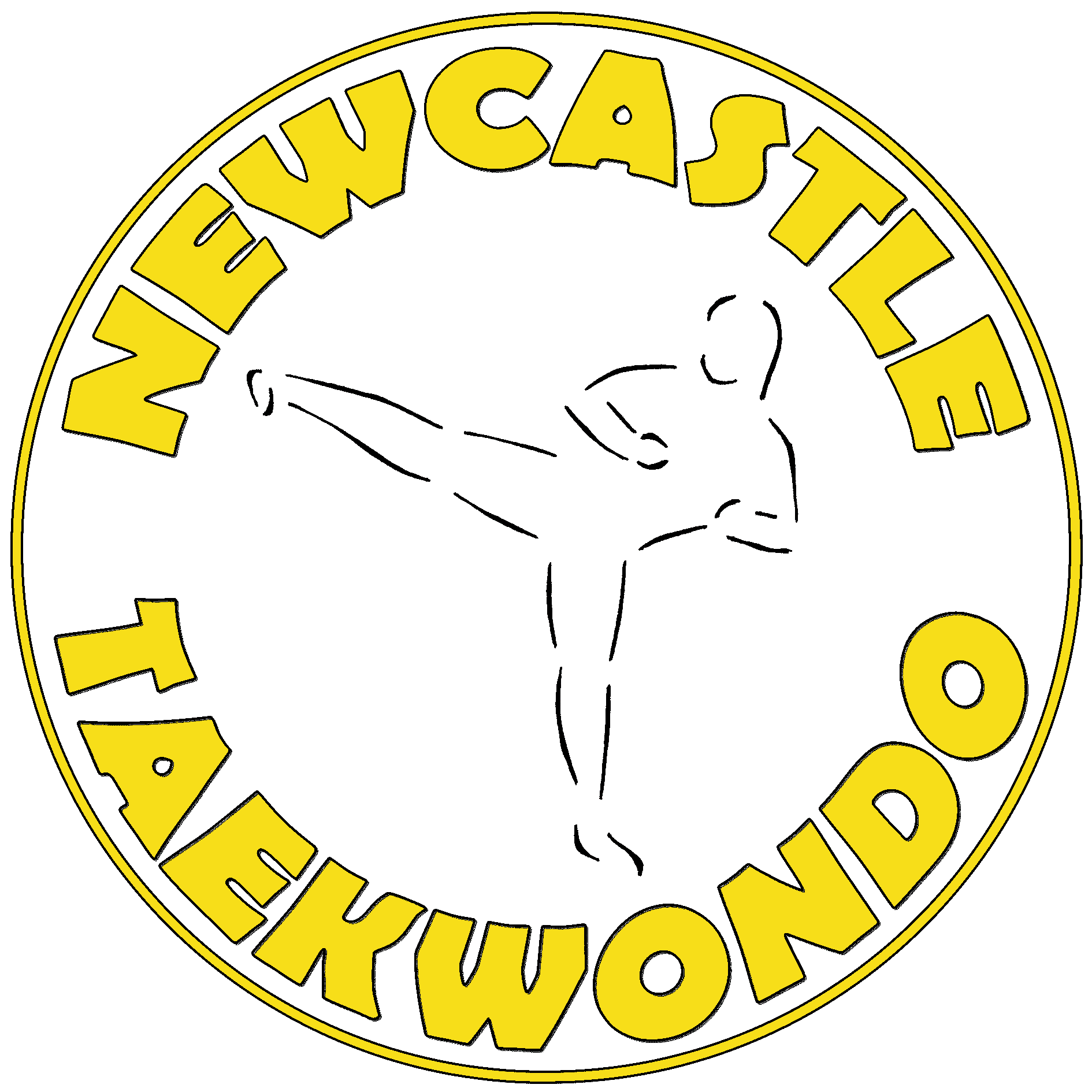 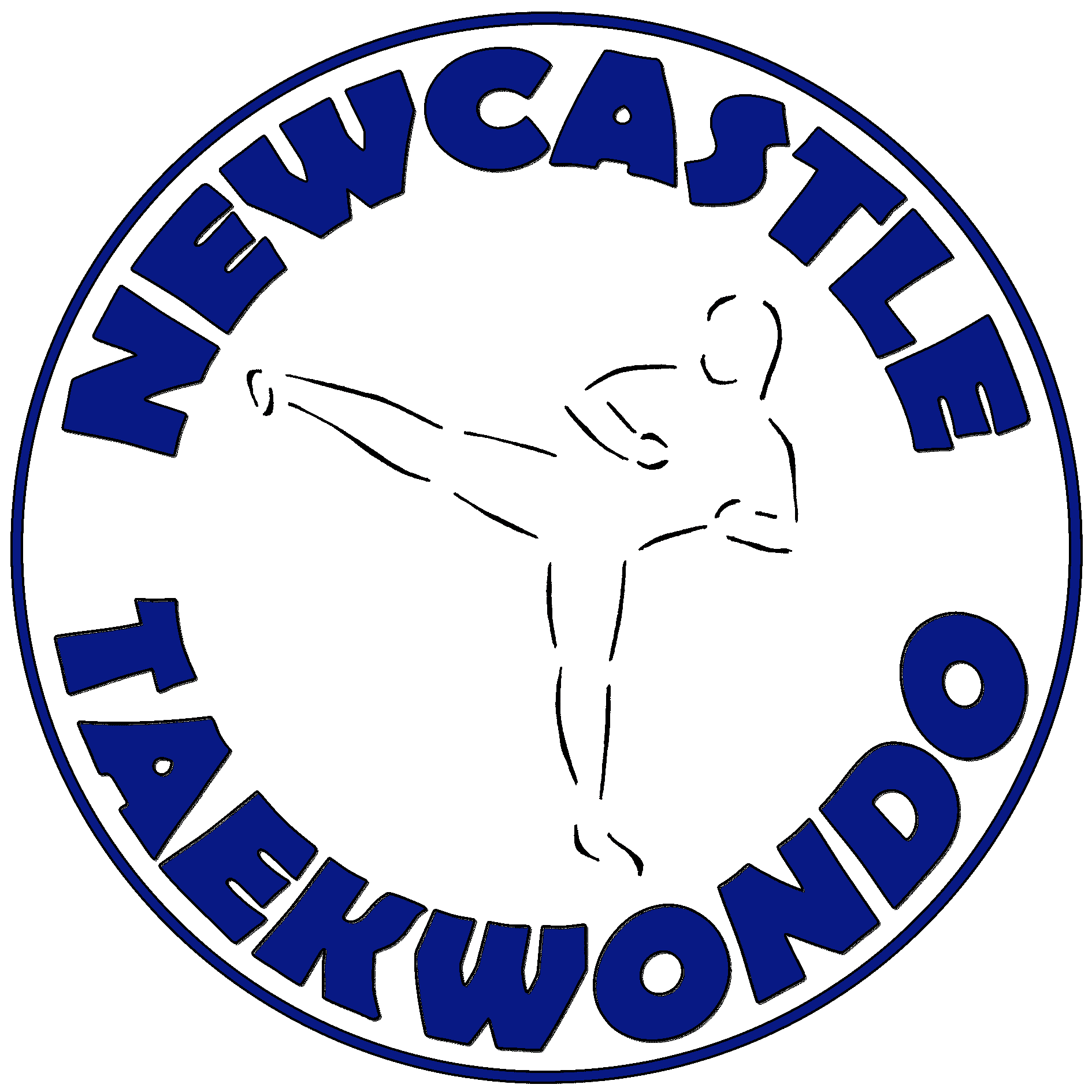 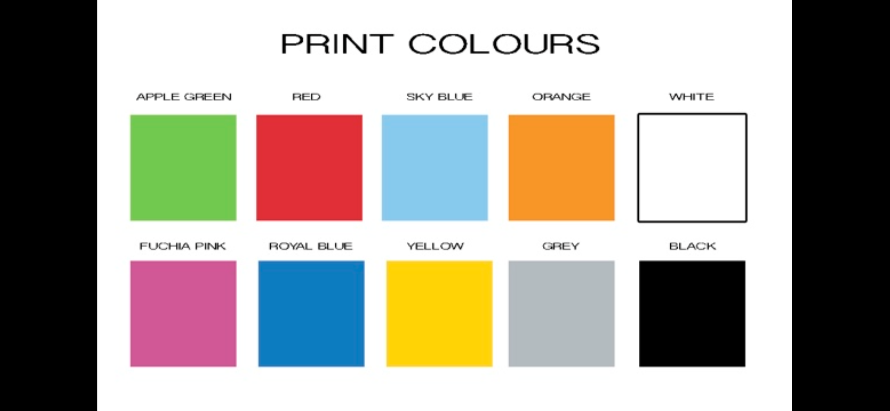 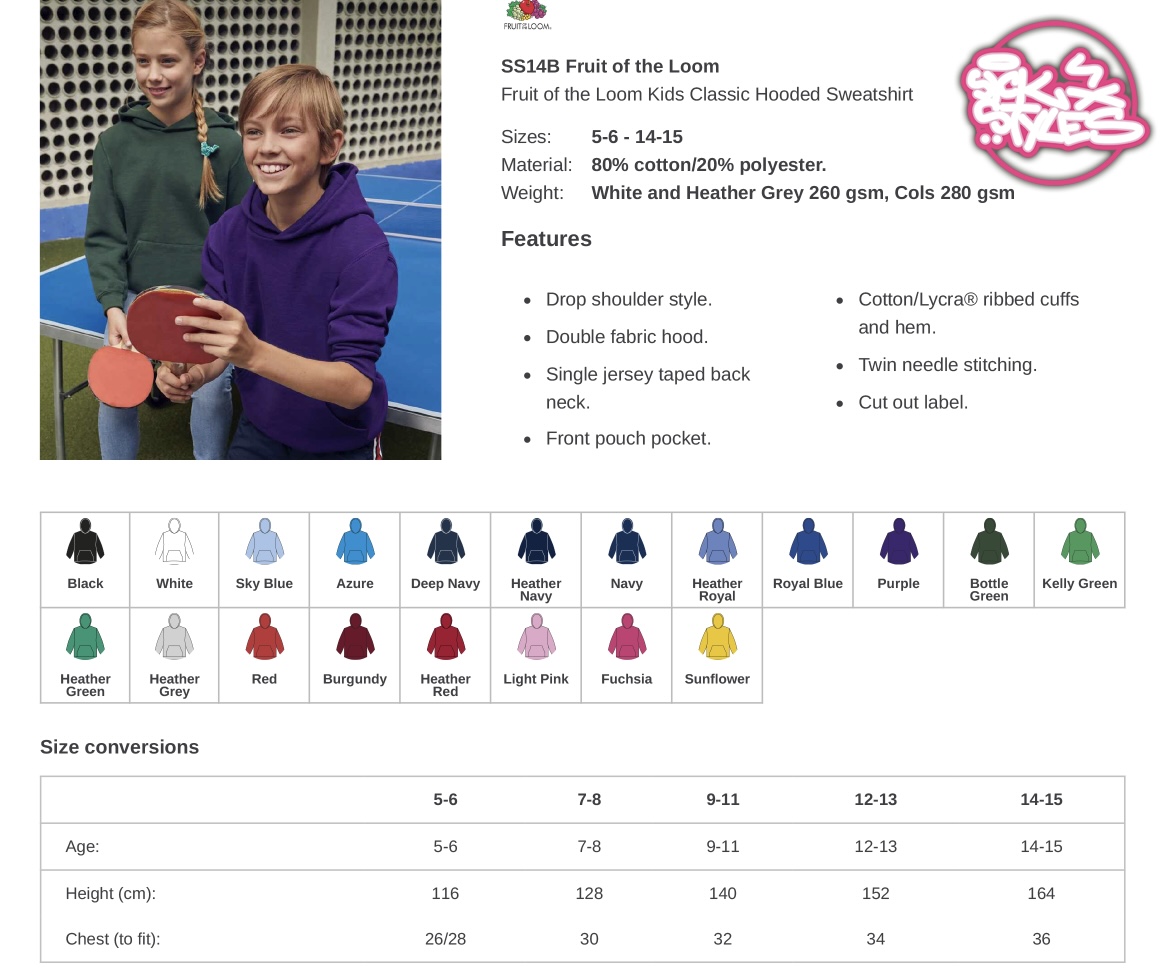 ADULTS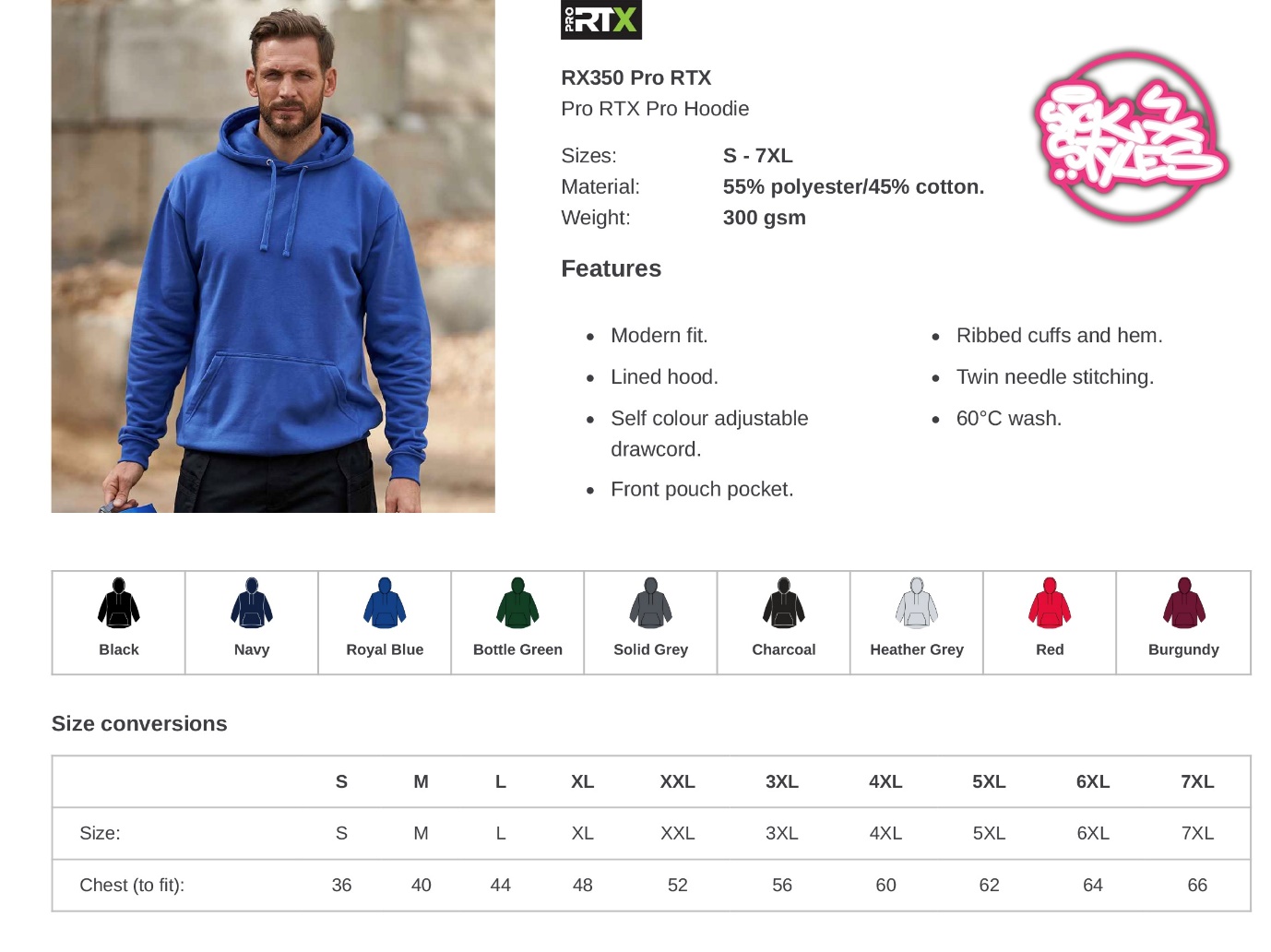 